OSNOVNA ŠKOLA ŠEMOVEC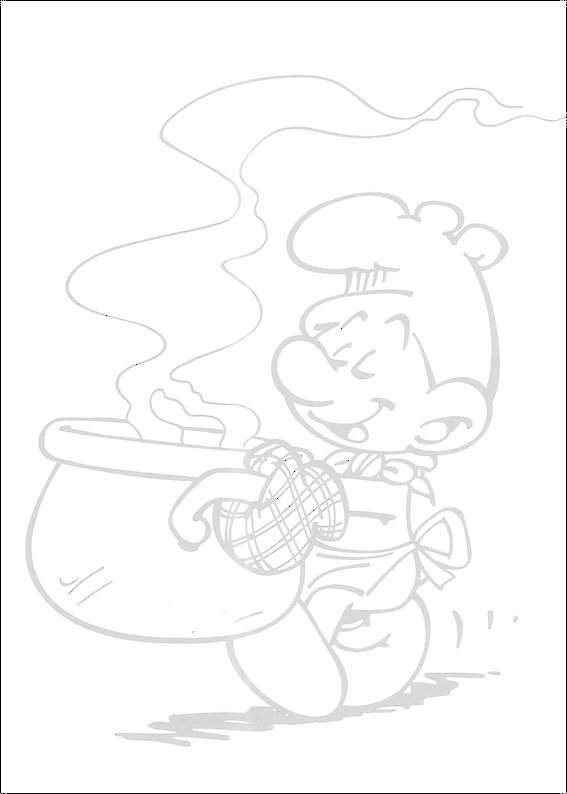 JELOVNIK ZA LISTOPAD 2019. GODINE01.10. UTORAK …………............VARIVO OD GRAŠKA I KRUMPIRAS PILETINOM                                                        KUKURUZNI KRUH02.10. SRIJEDA ………………..CRNI KRUH S NAMAZOM  OD LJEŠNJAKA, BANANA03.10. ČETVRTAK.......................TJESTENINA S BOLOGNIES UMAKOM04.10. PETAK …………………KUKURUZNE PAHULJICE NA MLIJEKU07.10. PONEDJELJAK ………08.10. UTORAK …………........09.10. SRIJEDA ………………PAN. PIL. ODREZAK, KRASTAVCI, CRNI KRUH10.10. ČETVRTAK……………ĐUVEĐ S  POVRĆEM11.10. PETAK ………………...DANI KRUHA ------ČOKOLADNO MLIJEKO14.10. PONEDJELJAK ………  ĐAČKI SENDVIĆ15.10. UTORAK ………….........RIČET VARIVO,  KUKURUZNI KRUH16.10. SRIJEDA ………………HRENOVKA, CRNI KRUH17.10. ČETVRTAK....................RIZI-BIZI S PIRJANOM PILETINOM18.10. PETAK ………………  RIBLJI ŠTAPIĆI, KRASTAVCI, CRNI KRUH21.10. PONEDJELJAK ………KUKURUZNI KRUH S MLJEČNIM NAMAZOM,                                                    JOGURT22.10. UTORAK ………….........VARIVO OD SLANUTKA,  KUKURUZNI KRUH23.10. SRIJEDA ………………PLJESKAVICA, CRNI HAMBI, KRASTAVCI24.10. ČETVRTAK....................PAPRIKAŠ OD PURETINE S HAJDINSKOM KAŠOM25.10. PETAK ………………SENDVIĆ S CRNIM KRUHOM, PUR. ŠUNKOM, SIROM I                                                ZELENOM SALATOM28.10. PONEDJELJAK ………PIZZA, CEDEVITA29.10. UTORAK ………….........FINO VARIVO S MAHINAMA I TELETINOM,                                                     KUKURUZNI KRUH - prema projektu „Super doručak – moj najbolji izbor“                                                                                                                   DOBAR TEKCIJENA ŠKOLSKE KUHINJE ZA LISTOPAD IZNOSI:  95,00 kn